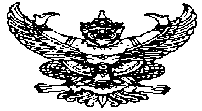 ประกาศโรงเรียนบ้านยางชุมใหญ่เรื่อง รายชื่อผู้ผ่านการคัดเลือกบุคคลเพื่อจ้างเป็นลูกจ้างชั่วคราว ปฏิบัติงานธุรการโรงเรียนบ้านยางชุมใหญ่ ปีงบประมาณ 2562สังกัดสำนักงานเขตพื้นที่การศึกษาประถมศึกษาศรีสะเกษ เขต 1…………………………….          ตามประกาศโรงเรียนบ้านยางชุมใหญ่ ลงวันที่ 15 พฤศจิกายน 2561 เรื่อง รับสมัครคัดเลือกบุคคลเพื่อจ้างเป็นลูกจ้างชั่วคราว ปฏิบัติงานธุรการ โรงเรียนบ้านยางชุมใหญ่ สังกัดสำนักงานเขตพื้นที่การศึกษาประถมศึกษาศรีสะเกษ เขต 1  โดยกำหนดการรับสมัครวันที่ 19-23 พฤศจิกายน 2561 และได้ดำเนินการคัดเลือก ในวันที่ 26 พฤศจิกายน 2561  ณ โรงเรียนบ้านยางชุมใหญ่ สังกัดสำนักงานเขตพื้นที่การศึกษาประถมศึกษาศรีสะเกษ เขต 1          บัดนี้ การดำเนินการคัดเลือกดังกล่าวได้เสร็จสิ้นแล้ว ปรากฏว่ามีผู้ผ่านการคัดเลือกจำนวน   8   รายจึงประกาศรายชื่อผู้ผ่านการคัดเลือก โดยเรียงลำดับคะแนนจากมากไปหาน้อย ดังบัญชีรายละเอียดต่อไปนี้ประกาศรายชื่อผู้ผ่านการคัดเลือกอัตราจ้างผู้ปฏิบัติงานธุรการโรงเรียน  ปีงบประมาณ 2562โรงเรียนบ้านยางชุมใหญ่ กลุ่มเครือข่ายยางชุมน้อย สพป.ศรีสะเกษ เขต 1           จึงประกาศให้ทราบโดยทั่วกัน                        ประกาศ ณ วันที่ 26  พฤศจิกายน  2561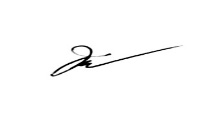                                                                       (นายทองอยู่   ด้วงโพนทัน)                                                                   ตำแหน่งครู รักษาราชการแทน                                                               ผู้อำนวยการโรงเรียนบ้านยางชุมใหญ่ลำดับที่เลขประจำตัวผู้สมัครชื่อ-สกุลหมายเหตุ1001นางสาวอรทัย        เชาว์ชอบให้ลำดับที่ 1 มาทำสัญญาเมื่อโรงเรียนได้รับแจ้งจัดสรรงบประมาณจากสพป.ศรีสะเกษ เขต 12006นางสาวพรรณนิภา  บุญอาสาให้ลำดับที่ 1 มาทำสัญญาเมื่อโรงเรียนได้รับแจ้งจัดสรรงบประมาณจากสพป.ศรีสะเกษ เขต 13005นางสาวยุพาวดี      ขันคำให้ลำดับที่ 1 มาทำสัญญาเมื่อโรงเรียนได้รับแจ้งจัดสรรงบประมาณจากสพป.ศรีสะเกษ เขต 14003นางสาววันวิสา      เสาเวียงให้ลำดับที่ 1 มาทำสัญญาเมื่อโรงเรียนได้รับแจ้งจัดสรรงบประมาณจากสพป.ศรีสะเกษ เขต 15004นายรัชชานนท์        นามวงษ์ให้ลำดับที่ 1 มาทำสัญญาเมื่อโรงเรียนได้รับแจ้งจัดสรรงบประมาณจากสพป.ศรีสะเกษ เขต 16008นายวัชระพล          ปราบภัยให้ลำดับที่ 1 มาทำสัญญาเมื่อโรงเรียนได้รับแจ้งจัดสรรงบประมาณจากสพป.ศรีสะเกษ เขต 17007นางสาวศิริวรรณ     สุดใจให้ลำดับที่ 1 มาทำสัญญาเมื่อโรงเรียนได้รับแจ้งจัดสรรงบประมาณจากสพป.ศรีสะเกษ เขต 18002นางสาวอภิญญา   พรมลายให้ลำดับที่ 1 มาทำสัญญาเมื่อโรงเรียนได้รับแจ้งจัดสรรงบประมาณจากสพป.ศรีสะเกษ เขต 1-009นางสาวภัสสร        ตั้งมั่นขาดสอบสัมภาษณ์